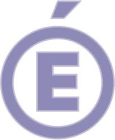 Académie de StrasbourgÉtablissementSession 20….Académie de StrasbourgSession 20….Académie de StrasbourgNom, prénom du candidatSession 20….Baccalauréat Professionnel« Cuisine »Baccalauréat Professionnel« Cuisine »Baccalauréat Professionnel« Cuisine »Baccalauréat Professionnel« Cuisine »Baccalauréat Professionnel« Cuisine »Baccalauréat Professionnel« Cuisine »Baccalauréat Professionnel« Cuisine »Baccalauréat Professionnel« Cuisine »Baccalauréat Professionnel« Cuisine »Baccalauréat Professionnel« Cuisine »Baccalauréat Professionnel« Cuisine »Baccalauréat Professionnel« Cuisine »Baccalauréat Professionnel« Cuisine »Baccalauréat Professionnel« Cuisine »Baccalauréat Professionnel« Cuisine »Baccalauréat Professionnel« Cuisine »Baccalauréat Professionnel« Cuisine »Baccalauréat Professionnel« Cuisine »Baccalauréat Professionnel« Cuisine »Baccalauréat Professionnel« Cuisine »Baccalauréat Professionnel« Cuisine »E11Sous-épreuve de technologieE11Sous-épreuve de technologieE11Sous-épreuve de technologieE11Sous-épreuve de technologieE11Sous-épreuve de technologieE11Sous-épreuve de technologieE11Sous-épreuve de technologieE12Sous-épreuve de sciences appliquéesE12Sous-épreuve de sciences appliquéesE12Sous-épreuve de sciences appliquéesE12Sous-épreuve de sciences appliquéesE12Sous-épreuve de sciences appliquéesE21Sous-épreuve de gestion appliquéeE21Sous-épreuve de gestion appliquéeE21Sous-épreuve de gestion appliquéeE21Sous-épreuve de gestion appliquéeE21Sous-épreuve de gestion appliquéeE21Sous-épreuve de gestion appliquéeE21Sous-épreuve de gestion appliquéeCoefficient 2Coefficient 2Coefficient 2Coefficient 2Coefficient 2Coefficient 2Coefficient 2Coefficient 2Coefficient 2Coefficient 2Coefficient 2Coefficient 2Coefficient 2Coefficient 2Coefficient 2Coefficient 2Coefficient 2Coefficient 2Coefficient 21ère situation d’évaluation1ère situation d’évaluation1ère situation d’évaluation1ère situation d’évaluation1ère situation d’évaluation1ère situation d’évaluation1ère situation d’évaluation1ère situation d’évaluation1ère situation d’évaluation1ère situation d’évaluation1ère situation d’évaluation1ère situation d’évaluation1ère situation d’évaluation1ère situation d’évaluation1ère situation d’évaluation1ère situation d’évaluation1ère situation d’évaluation1ère situation d’évaluation1ère situation d’évaluation1ère situation d’évaluation1ère situation d’évaluation1ère situation d’évaluation1ère situation d’évaluation1ère situation d’évaluation1ère situation d’évaluation1ère situation d’évaluation1ère situation d’évaluation1ère situation d’évaluation1ère situation d’évaluationÉvaluation écrite - avant la fin du premier semestre de l’année de premièreÉvaluation écrite - avant la fin du premier semestre de l’année de premièreÉvaluation écrite - avant la fin du premier semestre de l’année de premièreÉvaluation écrite - avant la fin du premier semestre de l’année de premièreÉvaluation écrite - avant la fin du premier semestre de l’année de premièreÉvaluation écrite - avant la fin du premier semestre de l’année de premièreÉvaluation écrite - avant la fin du premier semestre de l’année de premièreÉvaluation écrite - avant la fin du premier semestre de l’année de premièreÉvaluation écrite - avant la fin du premier semestre de l’année de premièreÉvaluation écrite - avant la fin du premier semestre de l’année de premièreÉvaluation écrite - avant la fin du premier semestre de l’année de premièreÉvaluation écrite - avant la fin du premier semestre de l’année de premièreÉvaluation écrite - avant la fin du premier semestre de l’année de premièreÉvaluation écrite - avant la fin du premier semestre de l’année de premièreÉvaluation écrite - avant la fin du premier semestre de l’année de premièreÉvaluation écrite - avant la fin du premier semestre de l’année de premièreÉvaluation écrite - avant la fin du premier semestre de l’année de premièreÉvaluation écrite - avant la fin du premier semestre de l’année de premièreÉvaluation écrite - avant la fin du premier semestre de l’année de premièreÉvaluation écrite - avant la fin du premier semestre de l’année de premièreÉvaluation écrite - avant la fin du premier semestre de l’année de premièreÉvaluation écrite - avant la fin du premier semestre de l’année de premièreÉvaluation écrite - avant la fin du premier semestre de l’année de premièreÉvaluation écrite - avant la fin du premier semestre de l’année de premièreÉvaluation écrite - avant la fin du premier semestre de l’année de premièreÉvaluation écrite - avant la fin du premier semestre de l’année de premièreÉvaluation écrite - avant la fin du premier semestre de l’année de premièreÉvaluation écrite - avant la fin du premier semestre de l’année de premièreÉvaluation écrite - avant la fin du premier semestre de l’année de premièreProfils de compétencesProfils de compétencesProfils de compétencesProfils de compétencesProfils de compétencesProfils de compétencesProfils de compétencesProfils de compétencesProfils de compétencesProfils de compétencesProfils de compétencesProfils de compétencesProfils de compétencesProfils de compétencesProfils de compétencesProfils de compétencesProfils de compétencesProfils de compétencesProfils de compétencesProfils de compétencesProfils de compétencesS1 - 1 heureS1 - 1 heureS1 - 1 heureS1 - 1 heureS1 - 1 heureS1 - 1 heureS1 - 1 heureS1 - 1 heureS1 - 1 heureS1 - 1 heureS1 - 1 heureS1 - 1 heureS1 - 1 heureS1 - 1 heureS1 - 1 heureS1 - 1 heureS1 - 1 heureS1 - 1 heureS1 - 1 heureNMECAECAECAECAECAMNMECAECAECAMNMECAECAECAECAECAMNM--+++MNM-++MNM--+++MAptitude à tirer parti d’une situation professionnelle et d’une documentation………………………………………………......Aptitude à tirer parti d’une situation professionnelle et d’une documentation………………………………………………......Aptitude à tirer parti d’une situation professionnelle et d’une documentation………………………………………………......Aptitude à tirer parti d’une situation professionnelle et d’une documentation………………………………………………......Aptitude à tirer parti d’une situation professionnelle et d’une documentation………………………………………………......Aptitude à tirer parti d’une situation professionnelle et d’une documentation………………………………………………......Aptitude à tirer parti d’une situation professionnelle et d’une documentation………………………………………………......…………………………………………………………………….…………………………………………………………………….…………………………………………………………………….…………………………………………………………………….…………………………………………………………………….…………………………………………………………………….…………………………………………………………………….…………………………………………………………………….…………………………………………………………………….…………………………………………………………………….…………………………………………………………………….…………………………………………………………………….…………………………………………………………………….…………………………………………………………………….…………………………………………………………………….…………………………………………………………………….…………………………………………………………………….…………………………………………………………………….…………………………………………………………………….…………………………………………………………………….…………………………………………………………………….…………………………………………………………………….…………………………………………………………………….…………………………………………………………………….…………………………………………………………………….…………………………………………………………………….…………………………………………………………………….…………………………………………………………………….…………………………………………………………………….…………………………………………………………………….…………………………………………………………………….…………………………………………………………………….…………………………………………………………………….…………………………………………………………………….…………………………………………………………………….Pertinence des réponses : Pertinence des réponses : Pertinence des réponses : Pertinence des réponses : Pertinence des réponses : Pertinence des réponses : Pertinence des réponses : …………………………………………………………………….…………………………………………………………………….…………………………………………………………………….…………………………………………………………………….…………………………………………………………………….…………………………………………………………………….…………………………………………………………………….…………………………………………………………………….…………………………………………………………………….…………………………………………………………………….…………………………………………………………………….…………………………………………………………………….…………………………………………………………………….…………………………………………………………………….…………………………………………………………………….…………………………………………………………………….…………………………………………………………………….…………………………………………………………………….…………………………………………………………………….…………………………………………………………………….…………………………………………………………………….…………………………………………………………………….…………………………………………………………………….…………………………………………………………………….…………………………………………………………………….…………………………………………………………………….…………………………………………………………………….…………………………………………………………………….…………………………………………………………………….…………………………………………………………………….…………………………………………………………………….…………………………………………………………………….…………………………………………………………………….…………………………………………………………………….…………………………………………………………………….Exactitude des connaissancesExactitude des connaissancesExactitude des connaissancesExactitude des connaissancesExactitude des connaissancesExactitude des connaissancesExactitude des connaissances…………………………………………………………………….…………………………………………………………………….…………………………………………………………………….…………………………………………………………………….…………………………………………………………………….…………………………………………………………………….…………………………………………………………………….…………………………………………………………………….…………………………………………………………………….…………………………………………………………………….…………………………………………………………………….…………………………………………………………………….…………………………………………………………………….…………………………………………………………………….…………………………………………………………………….…………………………………………………………………….…………………………………………………………………….…………………………………………………………………….…………………………………………………………………….…………………………………………………………………….…………………………………………………………………….…………………………………………………………………….…………………………………………………………………….…………………………………………………………………….…………………………………………………………………….…………………………………………………………………….…………………………………………………………………….…………………………………………………………………….…………………………………………………………………….…………………………………………………………………….…………………………………………………………………….…………………………………………………………………….…………………………………………………………………….…………………………………………………………………….…………………………………………………………………….Qualité de la réflexion et de l’argumentationQualité de la réflexion et de l’argumentationQualité de la réflexion et de l’argumentationQualité de la réflexion et de l’argumentationQualité de la réflexion et de l’argumentationQualité de la réflexion et de l’argumentationQualité de la réflexion et de l’argumentation…………………………………………………………………….…………………………………………………………………….…………………………………………………………………….…………………………………………………………………….…………………………………………………………………….…………………………………………………………………….…………………………………………………………………….…………………………………………………………………….…………………………………………………………………….…………………………………………………………………….…………………………………………………………………….…………………………………………………………………….…………………………………………………………………….…………………………………………………………………….…………………………………………………………………….…………………………………………………………………….…………………………………………………………………….…………………………………………………………………….…………………………………………………………………….…………………………………………………………………….…………………………………………………………………….…………………………………………………………………….…………………………………………………………………….…………………………………………………………………….…………………………………………………………………….…………………………………………………………………….…………………………………………………………………….…………………………………………………………………….…………………………………………………………………….…………………………………………………………………….…………………………………………………………………….…………………………………………………………………….…………………………………………………………………….…………………………………………………………………….…………………………………………………………………….TechnologieTechnologieÉvaluationsÉvaluationsÉvaluationsÉvaluationsÉvaluationsÉvaluationsÉvaluationsÉvaluationsÉvaluationsÉvaluationsÉvaluationsÉvaluationsÉvaluationsÉvaluationsÉvaluationsÉvaluationsÉvaluationsÉvaluationsÉvaluationsÉvaluationsÉvaluationsTechnologieTechnologie/20/20/20Sciences appliquéesSciences appliquéesSciences appliquéesSciences appliquées/20/20Gestion appliquéeGestion appliquéeGestion appliquéeGestion appliquée/10/10/10